      Gregorčičeva 20–25, Sl-1001 Ljubljana	T: +386 1 478 1000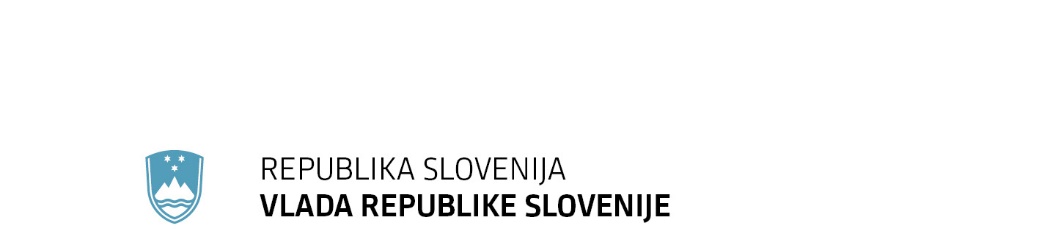 	F: +386 1 478 1607	E: gp.gs@gov.si	http://www.vlada.si/Številka: 	00105-63/2020/5Datum:	2. 7. 2020 Odgovor na poslansko pobudo Zmaga Jelinčiča Plemenitega v zvezi s spominskim obeležjemPoslanec Državnega zbora Republike Slovenije Zmago Jelinčič Plemeniti je na Vlado Republike Slovenije naslovil poslansko pobudo za postavitev spominskega obeležja gospodu Ivanu Krambergerju.Vlada Republike Slovenije (v nadaljnjem besedilu: Vlada) podaja naslednji odgovor:Vlada ne nasprotuje tri leta stari pobudi Občine Rogaška Slatina, ki je podobno, kakor gospod Zmago Jelinčič Plemeniti, razmišljala o postavitvi spominskega znamenja Ivanu Krambergerju v Jurovskem Dolu. Ker je postavitvi, kakor je bilo objavljeno v javnih glasilih, nasprotoval človek, ki je bil obsojen za uboj gospoda Krambergerja, je občina odstopila od te namere. Za tem je bilo postavljeno stalno spominsko znamenje na reprezentančni lokaciji v Negovi, ob gradu, ki je najbolj markantna in obiskana točka kraja, kjer je gospod Kramberger živel. Vlada meni, da to znamenje v Negovi zadošča, ob informaciji, da občina načrtuje tudi ureditev spominske sobe, posvečene Ivanu Krambergerju znotraj kompleksa gradu. S to namero je seznanjena družina Ivana Krambergerja. Sorodniki pri zbiranju predmetov za spominsko sobo sodelujejo.V primerih načrtovanj novih javnih spomenikov, je potrebno poleg lokacije, zagotoviti tudi sredstva za postavitev. Lahko gre za sponzorska sredstva, sredstva občin ali za namenska proračunska sredstva, kakor je bilo to urejeno v primeru spomenika Cerje ali spomenika žrtvam vojn ob Kongresnem trgu. V proračunu Republike Slovenije za leto 2020 tovrstne proračunske postavke ni. Priporočljivo je, da se za katerikoli načrtovani nov javni spomenik predhodno izpelje javni natečaj, ki naj enakovredno upošteva predloge strokovnjakov: arhitektov, krajinskih arhitektov in kiparjev.